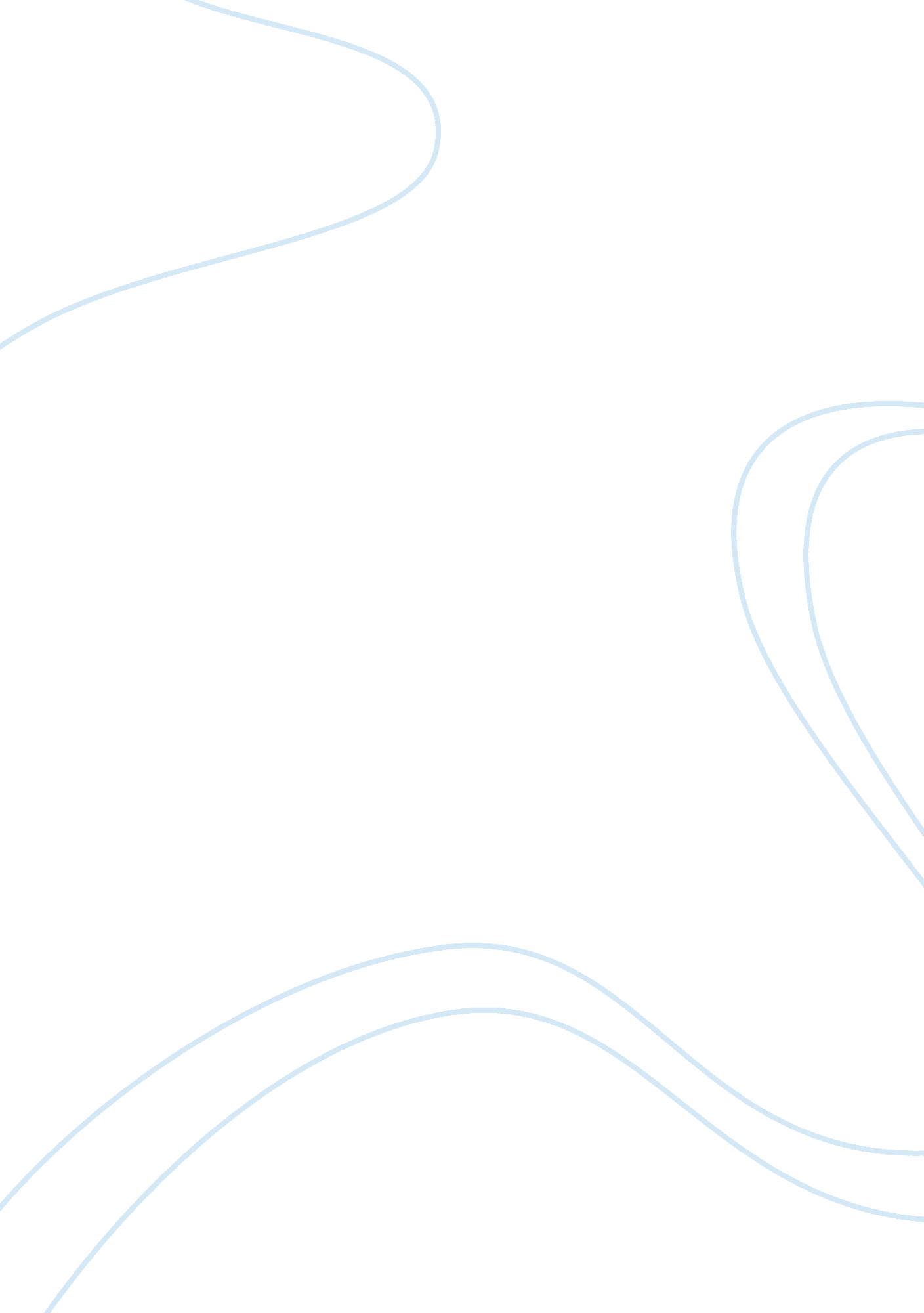 Fascinating: met the author: the book "i considerMedia, Television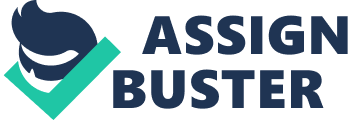 Fascinating: Isis and al Qaida jihadists are providing links to download the book Fire and Fury that reveals the secrets of Trump “ writes in a tweet of Rita Katz, director of the Site, the site of monitoring Islamic extremism on the webEveryone wants to read Michael Wolff’s book, a trip that is hallucinating in Donald Trump’s White House. And apparently the information on the tycoon and his staff also wants to access the terrorists. “ Fascinating: Isis and al Qaeda jihadists are providing links to download the book Fire and Fury that reveals the secrets of Trump” writes in a tweet of Rita Katz, director of the Site, the site of monitoring Islamic extremism on web. As for the release of a Harry Potter book, queues were formed in front of the Washington bookstores to buy the work of the writer and journalist Michael Wolff. The book – 336 pages that contains over 200 interviews that reveal the fears, irascibility, ambitions, gaffes and so many secret sides of a year of presidency Trump – has arrived on the shelves this morning four days before the exit scheduled, despite the letter of formal notice sent by the White House to the author and publisher. The book “ Fire and fury: inside the Trump White House” is overwhelming the president who yesterday had replied to be sane – or better “ a genius” – after the controversy raised on his mental health. On the book, published in advance of four days to prevent it from being blocked, the US president has returned to claim that he never met the author: the book “ I consider it a work of fiction”, the alleged interviews with the White House ” they never existed “ and” everything is in his imagination “. Already on Friday, Wolff, in an interview with the NBC, had denied Trump: “ I absolutely talked to the president. If he realized it was an interview or not, I do not know. But it certainly was not off the record, “ he said. The theme of the mental adequacy of Trump for the role of president of the United States – which according to the author of the free would be considered an idiot by all those around him – is back in fact so much that Friday night the Secretary of State, Rex Tillerson, in an exclusive interview with CNN, wished to defend him: “ I never questioned the mental adequacy,” he said that a few months ago, according to NBC News, he called Trump “ an imbecile” during a meeting at the Pentagon . And on Friday, CNN said that a dozen members of the US Congress, mostly Democrats, consulted a professor of psychiatry at Yale University, Bandy Lee, in December about the president’s mental health. “ The parliamentarians said they were very worried about the president’s danger, and because of the danger his mental instability poses to the country,” Lee told CNN. On Twitter Trump boasted of his alleged qualities with these words: “ In fact in life my two greatest qualities were mental stability and being really intelligent”. And again: “ I went from being a BIG successful businessman to a big TV star to the president of the United States (on the first try). I think that this qualifies me not as intelligent, but as a genius . .. and a very stable genius “. 